Elevatortaleskabelon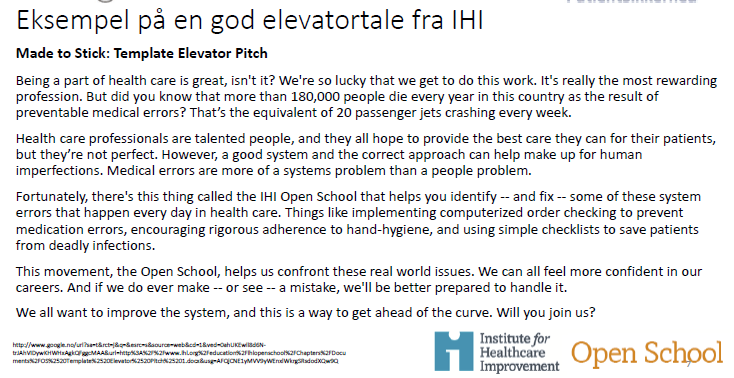 ElevatortaleEn elevatortale er en kort præsentation af en idé, som formidles så klart, at den kan forstås på den tid, det tager at køre op med en elevator. Det vil sige 30 sekunder (max 2 min) - det svarer til max 15 linjer.En god elevatortale både huskes og har gennemslagskraft. Den skal skabe mening og lydhørhed, give begrundelser for forandring, og overblik over ide, projekt og løsning. En god elevatortale indeholder hoved, hjerte og ben – dvs. den skal på troværdig vis appellere til både fornuften og til følelserne (logos, patos og etos) BaggrundMålgruppe
Vær konkret. Det er vigtigt med en præcis målgruppe – lav hellere én elevatortale pr målgruppe end at blande.Del 1 – HensigtenSpørgsmål 1 i forbedringsmodellen – Hvad ønsker vi at opnå? Beskriv problemet
Vær konkret. Fokuser på en enkelt ting ad gangen. Hvorfor er det et vigtigt problem? For hvem er det vigtigt? Spørg evt. dine medarbejdere/kollegaer om hvordan de oplever problemet.Hvad ønsker vi at opnå? Vær konkret. Find dit kernebudskab. Hvad ønsker vi at opnå – som samfund, som afdeling og for vores individuelle patienter? Hvad er formålet med projektet for jer? Spørg evt. dine medarbejdere/kollegaer om hvad de ønsker at opnå.Del 2 – MålsætningSpørgsmål 2 i forbedringsmodellen – Hvordan ved vi at en forandring er en forbedring? 
Hvordan måler vi at vi opnår målet (resultatmål)? Hvordan kan vi følge at vi er på vej (procesmål)?Hvad er vores målsætning (SMART – specifik, målbart, ambitiøst, realistisk og tidsafgrænset)Del 3 – Ideer til forandringerSpørgsmål 3 i forbedringsmodellen – Hvilke forandringer kan iværksættes for at skabe forbedring?
Hvad skal der til for at vi forbedrer os? Hvad skal vi prøve at ændre?Hvordan er vores afdeling/hospital som system - hvilket system indgår målet i? Hvordan gør vi ift. motivation og barrierer?Forslag til ændring af processer.Lav en dialogskabende afslutning
Hvordan vil I sammen arbejde på at få det til at fungere?